BriefkopfAdresse
Adresse
Adresse
AdresseDatumBerichtName/Vorname	     Geburtsdatum	     Heimatort/Nationalität	      /      	Adresse	     Aufenthaltsstatus	     Involvierte Stellen	     Auftrag	      Urteil oder VerfügungWeisungen	     Probezeit	von       bis      Verlängerung der Probezeit	     Fallführende Abteilung/Person	      /      I. Grundlagen		Risikoabklärung ROS vom      	Fallübersicht ROS vom      	Fallresumée ROS vom      	Protokoll Standortgespräch / Vollzugskoordinationssitzung vom      	letzter Vollzugsbericht (Datum) 	Gutachten vom      	Interventionsplan vom      	      vom      II. Strafrechtliche Bewährung 	Gemäss Strafregisterauszug vom       sind während unserer Zusammenarbeit       Straftaten bekannt geworden.III. Grund der Berichterstattung	     VI. Letzte Berichterstattung	     V. Besonderes EreignisseVI. Zusammenarbeit / Auseinandersetzung mit dem delinquenten Verhalten / Wiedergutmachtung1. Zusammenarbeit2. Auseinandersetzung mit dem delinquenten Verhalten3. Materielle WiedergutmachungIV. Aktuelle soziale Situation1. Gesundheit2. Wohnen3. Arbeit4. Aus- und Weiterbildung5. Freizeit6. Finanzen7. BeziehungenVII. Zielauswertung gemäss InterventionsplanVI. Personenbezogener VeränderungsbedarfUmweltbezogener VeränderungsbedarfKontrollbedarfVII. RessourcenVIII. Zusammenfassende EinschätzungIX. EmpfehlungFreundliche GrüsseVorname Name	Vorname NameFunktion	Vorgesetzte Eingesehen und einverstanden:Ort, Datum	……………………………………….......
	Name VornameAbweichende Stellungnahme des Klienten zum BerichtKopie:InterventionsplanGeht an:Adresse AuftraggeberAdresse KlientProblematischer Aspekt (gemäss FÜ):Ziel:Beurteilung der Zielerreichung:Beurteilung der Zielerreichung:Problematischer Aspekt (gemäss FÜ):Ziel:Beurteilung der Zielerreichung:Beurteilung der Zielerreichung:Problematischer Aspekt (gemäss FÜ):Ziel:Beurteilung der Zielerreichung:Beurteilung der Zielerreichung:Problematischer Aspekt (gemäss FÜ):Ziel:Beurteilung der Zielerreichung:Beurteilung der Zielerreichung:Problematischer Aspekt (gemäss FÜ):Ziel:Beurteilung der Zielerreichung:Beurteilung der Zielerreichung:Problematischer Aspekt (gemäss FÜ):Ziel:Beurteilung der Zielerreichung:Beurteilung der Zielerreichung:Problematischer Aspekt (gemäss FÜ):ReaktionsplanBeurteilung der Zielerreichung:Beurteilung der Zielerreichung:Problematischer Aspekt:Ziel:Beurteilung der Zielerreichung:Beurteilung der Zielerreichung:Problematischer Aspekt:Ziel:Beurteilung der Zielerreichung:Beurteilung der Zielerreichung: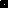 